Р Е Ш Е Н И Е  О проекте решения Совета народных депутатов муниципального образования «Шовгеновский район» «О внесении дополнений в Устав муниципального образования «Шовгеновский район» и назначении и проведении по нему публичных слушанийВ целях приведения Устава муниципального образования «Шовгеновский район»  в соответствие с требованиями федерального и регионального законодательства, руководствуясь Законом Республики Адыгея от 05 июля 2017 г. № 72 «О внесении изменений в Закон Республики Адыгея «О местном самоуправлении», законодательством Российской Федерации, руководствуясь статьей 44 Федерального закона от 06.10.2003 № 131-ФЗ «Об общих принципах организации местного самоуправления в Российской Федерации, Совет народных депутатов муниципального образования «Шовгеновский район» РЕШИЛ:1. Внести в Устав муниципального образования «Шовгеновский район» следующие изменения и дополнения:1.1. Статью 28 дополнить новыми частями 9.1.-9.4. следующего содержания:«9.1. Встречи депутата с избирателями проводятся в помещениях, специально отведенных местах, а также на внутридворовых территориях при условии, что их проведение не повлечет за собой нарушение функционирования объектов жизнеобеспечения, транспортной или социальной инфраструктуры, связи, создание помех движению пешеходов и (или) транспортных средств либо доступу граждан к жилым помещениям или объектам транспортной или социальной инфраструктуры. Уведомление органов исполнительной власти субъекта Российской Федерации или органов местного самоуправления о таких встречах не требуется. При этом депутат вправе предварительно проинформировать указанные органы о дате и времени их проведения.9.2. Органы местного самоуправления определяют специально отведенные места для проведения встреч депутатов с избирателями, а также определяют перечень помещений, предоставляемых органами местного самоуправления для проведения встреч депутатов с избирателями, и порядок их предоставления.9.3. Встречи депутата с избирателями в форме публичного мероприятия проводятся в соответствии с законодательством Российской Федерации о собраниях, митингах, демонстрациях, шествиях и пикетированиях.9.4. Воспрепятствование организации или проведению встреч депутата с избирателями в форме публичного мероприятия, определяемого законодательством Российской Федерации о собраниях, митингах, демонстрациях, шествиях и пикетированиях, влечет за собой административную ответственность в соответствии с законодательством Российской Федерации.1.2. Статью 34  дополнить  частью 1.3. следующего содержания: «1.3. установления в отношении избранного на муниципальных выборах главы муниципального района факта открытия или наличия счетов (вкладов), хранения наличных денежных средств и ценностей в иностранных банках, расположенных за пределами территории Российской Федерации, владения и (или) пользования иностранными финансовыми инструментами в период, когда указанное лицо было зарегистрированы в качестве кандидата на выборах соответственно главы муниципального района. При этом понятие "иностранные финансовые инструменты" используется в значении, определенном Федеральным законом, указанным в части 1.2.  настоящей статьи.»	2.Одобрить проект решения Совета народных депутатов муниципального образования «Шовгеновский район» «О внесении  дополнений в Устав муниципального образования «Шовгеновский район».	3.Опубликовать проект решения Совета народных депутатов муниципального образования «Шовгеновский район» «О внесении дополнений в Устав муниципального образования «Шовгеновский район»  в районной газете «Заря».	4.Установить, что предложения граждан по проекту решения Совета народных депутатов муниципального образования «Шовгеновский район» «О внесении дополнений в Устав муниципального образования «Шовгеновский район» принимаются в письменном виде отделом правового и кадрового обеспечения администрации муниципального образования «Шовгеновский район», управлением делами  Совета народных депутатов муниципального образования «Шовгеновский район» с 18.07.2017 года по 16.08.2017 года, по адресу: а. Хакуринохабль ул. Шовгенова, 9, отдел правового и кадрового обеспечения,   с 9 час.30 мин  до 16 час.30 мин. 	5.Для обсуждения проекта решения  «О внесении изменений в Устав муниципального образования «Шовгеновский район»   с  участием жителей района в соответствии с положением  о публичных слушаниях в муниципальном  образовании «Шовгеновский район»,  провести публичные слушания 21.08.2017 года, в 15 час.00 мин., в актовом зале администрации муниципального образования «Шовгеновский район», по адресу: а. Хакуринохабль ул. Шовгенова, 9.	6.Опубликовать настоящее решение в районной газете «Заря».	7.Настоящее решение вступает в силу со дня его официального опубликования.  Глава администрации муниципального образования «Шовгеновский район»                                                                А.Д. Меретуков а.Хакринохабль 17.07. 2017 г. № 580РЕСПУБЛИКА АДЫГЕЯСовет народных депутатовмуниципального образования«Шовгеновский район»385440, а. Хакуринохабль,ул. Шовгенова, 9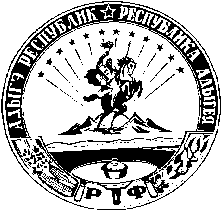 АДЫГЭ РЕСПУБЛИКШэуджэн районым  янароднэ депутатхэм я Совет385440, къ. Хьакурынэхьабл,ур. Шэуджэным ыцI, 9